Методика определения стоимости работ по подтверждению соответствия продукции1. Общие положения1.1. Определение размера платы за оказание услуг по подтверждению соответствия, выполняемых органом по сертификации, осуществляется исходя из следующих принципов:- применения единых правил установления размера платы за оказание услуг по подтверждению соответствия, на продукцию осуществляется независимо от страны и (или) места ее происхождения, а также лиц, которые являются заявителями;- все фактически произведенные работы по сертификации оплачиваются за счет собственных средств предприятий, организаций, индивидуальных предпринимателей, обратившихся с заявкой (заявлением) на проведение работ по подтверждению соответствия; - услуги по подтверждению соответствия, оплачиваются заявителем независимо от принятого по результатам работ решения;1.2. Полный состав работ, выполняемых при подтверждении соответствия продукции и подлежащих оплате, включает:1.3. Работы, по обязательной и добровольной сертификации продукции:- рассмотрение заявки на сертификацию продукции с прилагаемыми документами и принятие решения о проведении работ по сертификации продукции, заключение договора на проведение работ по сертификации продукции;- идентификацию продукции и отбор образцов для испытаний;- анализ протоколов испытаний;- анализ состояния производства или анализ сертификата соответствия на систему менеджмента качества (если это предусмотрено схемой сертификации);- анализ полученных результатов по всей процедуре и принятие решения о выдаче (об отказе в выдаче) сертификата соответствия;- оформление сертификата соответствия (при необходимости приложений к нему, при добровольной сертификации - разрешение на применение знака соответствия);- передачу сведений о выданных обязательных сертификатах соответствия в Единый реестр выданных сертификатов соответствия;- инспекционный контроль за сертифицированной продукцией, включая инспекционный контроль за состоянием производства (если это предусмотрено схемой сертификации);1.4. Работы по регистрации деклараций о соответствии:- ограниченная проверка представленных заявителем документов в соответствии с критериями, установленными действующими законодательными актами и нормативными документами Российской Федерации и Евразийского экономического союза в области технического регулирования;- проведение регистрации принятой декларации о соответствии в Едином реестре выданных сертификатов соответствия и зарегистрированных деклараций о соответствии в электронной форме;1.5. Дневная ставка специалистов органа по сертификации, выполняемых работы по подтверждению соответствия, включая работы по инспекционному контролю, принимаемая для расчета стоимости работ, определяется органом по сертификации самостоятельно исходя из установленных в нем условий оплаты труда работников и накладных расходов.1.6. Инспекционный контроль за сертифицированной продукцией оплачивается в размере фактически произведенных затрат органом по сертификации, выполняющим соответствующие работы и не должна превышать 70 % от стоимости сертификации продукции.1.7. Уровень рентабельности работ по сертификации не должен превышать 35%.1.8. Стоимость работ по подтверждению соответствия, рассчитанная в соответствии с настоящий методикой, не включает командировочные расходы. Их оплата проводится заявителем дополнительно в порядке, установленном действующим законодательством Российской Федерации.1.9. Хранение, транспортирование и утилизация образцов продукции, связанных с оказанием услуг по подтверждению соответствия, оплачиваются заявителем по фактически произведенным затратам.1.10. Оплата работ по подтверждению соответствия продукции осуществляется заявителем по договору с органом по сертификации.2. Расчет стоимости работ по подтверждению соответствия2.1. Суммарные стоимость работ по сертификации продукции:2.1.1. В общем случае стоимость работ по сертификацию продукции (С) определяются по формуле (1):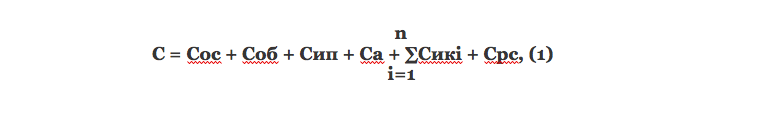 где:Сос - стоимость работ, проводимых ОС продукции, руб.;Соб - стоимость образцов, отобранных для сертификационных испытаний, руб.;Сип - стоимость испытаний продукции в аккредитованной испытательной лаборатории, руб.;Са - стоимость анализа состояния производства;Сикi - стоимость одной проверки, проводимой в рамках инспекционного контроля за соответствием сертифицированной продукции требованиям НД, руб.;n - число проверок, предусмотренных программой инспекционного контроля за сертифицированной продукцией в течение срока действия сертификата соответствия;Срс - расходы на упаковку, хранение, утилизацию, погрузочно-разгрузочные работы и транспортировку образцов к месту испытаний, руб.2.1.2. В зависимости от конкретной ситуации в формулу для расчета стоимости работ по сертификации включаются только элементы, соответствующие составу фактически проводимых работ.2.2. Расчет стоимости работ по сертификации конкретной продукции:2.2.1. Стоимость работ по сертификации конкретной продукции определяются по формуле (2):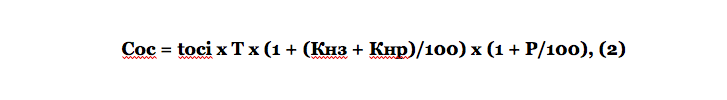 где:tосi - трудоемкость подтверждения соответствия конкретной продукции по i-й схеме сертификации, чел.-дн.;Т - дневная ставка специалиста (эксперта) органа по сертификации, руб.;Кнз - норматив начислений на заработную плату, установленный действующим законодательством, %;Кнр - коэффициент накладных расходов, %;Р - уровень рентабельности, %.Значения tосi, Т, Кнз, Кнр, Р определяются органом по сертификации.2.2.2. Трудоемкость и наименование работ, выполняемых при сертификации определенной продукции приведены в таблице 1 (приложение 1), и таблице 2 (приложение 2).2.2.3. Конкретные виды работ определяются специалистами органа по сертификации в соответствии со схемами сертификации, определенными техническими регламентами и нормативными документами Российской Федерации и Евразийского экономического союза в области технического регулирования.2.2.4. Стоимость испытаний для сертификации продукции определяется аккредитованной испытательной лабораторией на основе самостоятельно установленных нормативов материальных и трудовых затрат и доводится до сведения органа по сертификации и заинтересованных сторон.2.2.5. Стоимость образцов, взятых у изготовителя для испытаний, определяется по их фактической себестоимости.2.2.6. Оплата образцов, отобранных в торговле, проводится в соответствии с их розничной ценой на основании документов, удостоверяющих факт покупки.2.2.7. Расходы по отбору и доставке образцов к месту испытаний включают фактически произведенные органом по сертификации затраты на транспортировку, погрузочно-разгрузочные работы, хранение и утилизацию, подтвержденные соответствующими документами.2.3. Расчет стоимости работ по анализу состояния производства:2.3.1. Стоимость работ по анализу состояния производства (Са) определяются по формуле (3):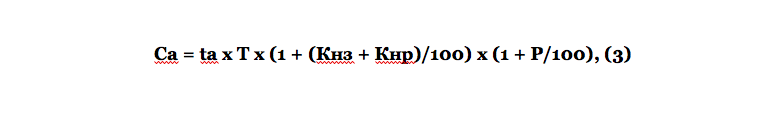 где:tа - трудоемкость анализа производства конкретной продукции в зависимости от группы сложности, чел.-дн.;Т - дневная ставка специалиста (эксперта) органа по сертификации, руб.;Кнз - норматив начислений на заработную плату, установленный действующим законодательством, %;Кнр - коэффициент накладных расходов, %;Р - уровень рентабельности, %.2.3.2. Предельные нормативы суммарной трудоемкости работ, выполняемых органом по сертификации при анализе производства в процессе сертификации продукции, в зависимости от сложности производства и продукции приведены в таблице 3 (приложение 2), таблице 4 (приложение 3) и таблице 5 (приложение4).2.4. Расчет стоимости работ по отбору образцов (проб):2.4.1. Стоимость работ по отбору образцов (Сотб) определяется по формуле (4):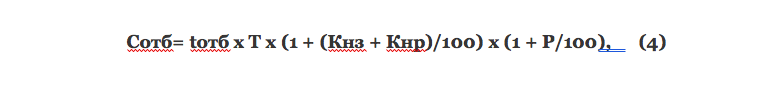 где:t-oтб – трудоёмкость работ по отбору проб для проведения сертификационных испытаний чел-дн, в соответствии с таблицей 1 (приложение 1) или таблицей 6 (приложение 5);T – средняя дневная ставка специалиста (эксперта) органа по сертификации;Кнз – норматив начислений на среднюю дневную ставку, установленный действующим законодательством;Кнр - коэффициент накладных расходов, %;Р - уровень рентабельности, %.2.5. Расчет стоимости работ по инспекционному контролю за сертифицированной продукцией:2.5.1. Стоимость работ по инспекционному контролю за сертифицированной продукцией (Су) определяется по формуле (6):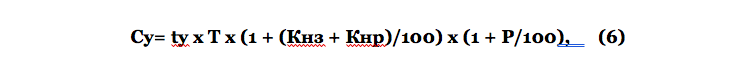 где:tу – трудоёмкость работ по инспекционному контролю за сертифицированной продукцией, чел-дн;T – средняя дневная ставка специалиста (эксперта) органа по сертификации;Кнз – норматив начислений на среднюю дневную ставку, установленный действующим законодательством;Кнр - коэффициент накладных расходов, %;Р - уровень рентабельности, %.2.5.2. Трудоемкость и наименование работ, выполняемых по инспекционному контролю за сертифицированной продукцией приведены в таблице 1 (приложение 1) и таблице 6 (приложение 5)2.6. Расчет стоимости работ по регистрации декларации о соответствии:2.6.1. Стоимость работ по регистрации декларации о соответствии (7):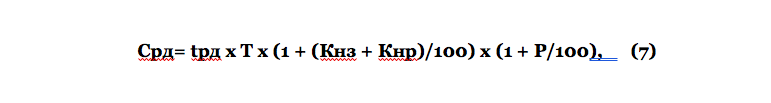 где:tрд – трудоёмкость работ по регистрации декларации о соответствии, чел-дн;T – средняя дневная ставка специалиста органа по сертификации;Кнз – норматив начислений на среднюю дневную ставку, установленный действующим законодательством;Кнр - коэффициент накладных расходов, %;Р - уровень рентабельности, %.2.6.2. Трудоемкость и наименование работ, выполняемых при регистрации декларации о соответствии приведены в таблице 7 (приложение 6).Приложение 1, Таблица 1Приложение 1, Таблица 1Нормативы трудоемкости и наименование работ по сертификации продукцииНормативы трудоемкости и наименование работ по сертификации продукцииНаименование работПредельные нормативы трудоемкости работ, чел/дн, не свышеПрием, регистрация заявки, рассмотрение прилагаемых к заявке документов, подготовка и принятие решения по заявке0,5 - 3Отбор и идентификации образцов, подготовка направления на испытания в ИЛ1-3Анализ протоколов испытанийв соответствии с таблицей 2 ( 0,2-1,8)Анализ состояния производства (в зависимости от сложности производства)в соответствии с таблицами 3, 4, 5 (от 3 до 8)Анализ результатов работы сертифицированной системы качества (в зависимости от сложности производства)2Оценка соответствия продукции установленным требованиям и возможности выдачи сертификата соответствия, подготовка решения, оформление и выдача сертификата соответствия, внесение в Единый реестр2Инспекционный контроль за сертифицированной продукцией (в зависимости от сложности производства):- подготовка программы инспекционного контроля0,5-1- отбор образцов и организация испытаний0,5-1- анализ состояния производства1-4- контроль выполнения корректирующих действий0,5-2- подготовка акта инспекционного контроля1Приложение 2, Таблица 2Приложение 2, Таблица 2Трудоемкость анализа протоколов испытаний, проводимого органом по сертификацииТрудоемкость анализа протоколов испытаний, проводимого органом по сертификацииЧисло требований, установленных нормативными документамиТрудоемкость(чел.-дней)до 50,2от 6 до 100,5от 11 до 201,0от 21 до 501,1от 51 до 801,2от 81 до 1201,5от 121 до 1501,8Таблица 3Таблица 3Нормативы трудоемкости работ органа по сертификации продукции, проводимых при анализе производства продукцииНормативы трудоемкости работ органа по сертификации продукции, проводимых при анализе производства продукцииГруппа сложности производстваПредельные нормативы трудоемкости, (чел.-дн)при анализе производства в зависимости от группы сложности продукции не выше162738410515620725830Приложение 3, Таблица 4Приложение 3, Таблица 4Группы сложности производстваГруппы сложности производстваГруппы сложности производстваСреднее число технологических операций при производстве продукции1от 1 до 32от 4 до 103от 11 до 204от 21 до 505от 51 до 2006от 201 до 20007от 2001 до 50008свыше 5000Приложение 4, Таблица 5Приложение 4, Таблица 5Группы сложности продукцииГруппы сложности продукцииГруппы сложности продукцииВиды продукцииIПродукты текстильного и кожевенного производства, пищевое сырье, упаковка и укупорочные средства, галантерея, топливо, продукты нефтехимииIIПродукция для детей, игрушки, посуда, одежда, обувь, мебель, пищевые продуктыПриложение 5, Таблица 6Приложение 5, Таблица 6Приложение 5, Таблица 6Трудоемкость работ по сертификации услугТрудоемкость работ по сертификации услугТрудоемкость работ по сертификации услугНаименование работТрудоемкость работ, человеко-днейТрудоемкость работ, человеко-днейПрием, регистрация заявки, рассмотрение прилагаемых к заявке документов, подготовка и принятие решения по заявке0,5 - 3Отбор и идентификации образцов, подготовка направления на испытания в ИЛ1-3Анализ протоколов испытаний0,5-1Оценка мастерства исполнителя работ и услуг0.5-1Оценка процесса выполнения работ и оказания услуг1-2Проверка (испытания) результатов работ и услуг, установленным требованиям1-2Оценка соответствия услуги установленным требованиям и возможности выдачи сертификата соответствия, подготовка решения, оформление и выдача сертификата соответствия0,5 - 1,5Инспекционный контроль за сертифицированной услугой:- подготовка программы инспекционного контроля0,5-1- отбор образцов и организация испытаний0,5-1- оценка мастерства исполнителя работ и услуг0,5-1- оценка процесса выполнения работ и оказания услуг1-2- проверка (испытания) результатов работ и услуг, установленным требованиям1-2 - контроль выполнения корректирующих действий0,5-2- подготовка акта инспекционного контроля1Приложение 6, Таблица 7Приложение 6, Таблица 7Трудоемкость работ по регистрации декларации о соответствииТрудоемкость работ по регистрации декларации о соответствииНаименование работТрудоемкость работ, человеко-днейОграниченная проверка представленных заявителем документов в соответствии с критериями, установленными действующими законодательными актами и нормативными документами Российской Федерации и Евразийского экономического союза в области технического регулирования.0,5 - 1Проведение регистрации принятой декларации о соответствии в Едином реестре выданных сертификатов соответствия и зарегистрированных деклараций о соответствии в электронной форме.0,5-1